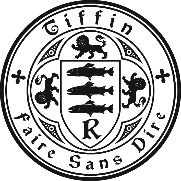 EssentialDesirableQualificationsQualificationsQualificationsAppropriate degree or equivalentQualified Teacher Status (or on the path to it)Further qualification, degree, or evidence of continuing professional developmentExperienceExperienceExperienceExperience teaching across full range at secondary levelForm tutor experienceExperience in an educational context outside the classroomSkills and Competencies neededSkills and Competencies neededSkills and Competencies neededHigh expectations which inspire, motivate and challenge pupilsExcellent subject knowledge and able to teach to A levelAble to promote good progress and outcomes for pupilsAble to plan and teach well-structured lessonsGood record keeping, monitoring and assessment skillsVery good classroom management skillsAble to organise and prioritiseA keen interest in reflecting on one’s own practice and sharing good practiceAble to use ICT effectivelyWider knowledge of the A Level Maths and potentially the Further Maths syllabiPersonal QualitiesPersonal QualitiesPersonal QualitiesEnthusiasmConfidence, imagination and driveA sense of humour and perspectiveEffective interpersonal skillsAble to manage time effectivelyAble and inclined to make a positive contribution to the wider life and ethos of the school